Publicado en Madrid el 25/09/2015 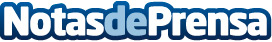 Se consolida el nuevo ecosistema de consumo de viajes de ocioLos proveedores están dejando un gran espacio diáfano a futuros potenciales mega-actores de la industriaDatos de contacto:Begoña GoschOutkom Comunicación609111932Nota de prensa publicada en: https://www.notasdeprensa.es/se-consolida-el-nuevo-ecosistema-de-consumo-de Categorias: Viaje Turismo E-Commerce http://www.notasdeprensa.es